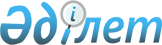 О внесении изменений и дополнений в решение маслихата района Шал акына от 21 декабря 2011 года N 44/1 "О районном бюджете на 2012-2014 годы"
					
			Утративший силу
			
			
		
					Решение маслихата района Шал акына Северо-Казахстанской области от 6 марта 2012 года N 2/2. Зарегистрировано Департаментом юстиции Северо-Казахстанской области 2 апреля 2012 года N 13-14-150. Утратило силу - решением маслихата района Шал акына Северо-Казахстанской области от 26 февраля 2013 года N 13/11

      Сноска. Утратило силу - решением маслихата района Шал акына Северо-Казахстанской области от 26.02.2013 N 13/11      В соответствии со статьями 106, 109 Бюджетного Кодекса Республики Казахстан от 4 декабря 2008 года № 95-IV, подпунктом 1) пункта 1 статьи 6 Закона Республики Казахстан «О местном государственном управлении и самоуправлении в Республике Казахстан» от 23 января 2001 года № 148 районный маслихат РЕШИЛ:



      1. Внести в решение маслихата района Шал акына от 21 декабря 2011 года № 44/1 «О районном бюджете на 2012-2014 годы» (зарегистрировано в Реестре государственной регистрации нормативных правовых актов 13-14-144 от 16 января 2012 года, опубликовано в районной газете «Парыз» от 27 января 2012 года № 5 и районной газете «Новатор» от 27 января 2012 года № 5), следующие изменения и дополнения:

      в пункте 1 подпункты 1), 2), 3), 4), 5), 6) изложить в новой редакции:

      «1) доходы – 2156913 тысяч тенге, в том числе:

      налоговым поступлениям – 215871 тысяч тенге;

      неналоговым поступлениям – 18861 тысяч тенге;

      поступления от продажи основного капитала – 67851 тысяч тенге;

      поступления трансфертов – 1854330 тысяч тенге;»;

      «2) затраты – 2194416,7 тысяч тенге;»;

      «3) чистое бюджетное кредитование – 3134 тысяч тенге, в том числе:

      бюджетные кредиты – 4854 тысяч тенге;

      погашение бюджетных кредитов – 1720 тысяч тенге;»;

      «4) сальдо по операциям с финансовыми активами – 0 тысяч тенге в том числе:

      поступление от продажи финансовых активов государства – 0 тысяч тенге;»;

      5) дефицит бюджета – – 40637,7 тысяч тенге;»;

      6) финансирование дефицита бюджета – 40637,7 тысяч тенге;

      поступление займов – 4854 тысяч тенге;

      погашение займов – 1720 тысяч тенге.»;

      в пункте 9 подпункт 9) изложить в новой редакции:

      «9) на реализацию мероприятий в рамках Программы занятости 2020 – 92120 тысяч тенге, в том числе:

      текущие целевые трансферты – всего 22945 тысяч тенге, в том числе:

      частичное субсидирование заработной платы – 6800 тысяч тенге;

      предоставление субсидий на переезд – 2347 тысяч тенге;

      обеспечение деятельности центров занятости населения – 9710 тысяч тенге;

      молодежная практика – 4088 тысяч тенге;

      целевые трансферты на развитие – 69175 тысяч тенге, в том числе:

      на строительство и (или) приобретение жилья – 55175 тысяч тенге;

      на развитие инженерно-коммуникационной инфраструктуры в рамках повышения мобильности трудовых ресурсов – 14000 тысяч тенге».;

      дополнить пункт 12-1 следующего содержания:

      «12-1. Предусмотреть расходы бюджета района за счет свободных остатков бюджетных средств, сложившихся на начало финансового года и возврата целевых трансфертов республиканского и областного бюджетов, неиспользованных в 2011 году, согласно приложению 10»;

      пункт 13 изложить в новой редакции:

      «13. Установить в расходах бюджета на 2012 год выплаты на оказание социальной помощи специалистам здравоохранения, образования, социального обеспечения, культуры и спорта, проживающим в сельской местности, по приобретению топлива в размере одного месячного расчетного показателя.»;

      приложения 1, 5, 9 к указанному решению изложить в новой редакции согласно приложениям 1, 2, 3 к настоящему решению (прилагаются).

      указанное решение дополнить приложением 10 согласно приложению 4 к настоящему решению.



      2. Настоящее решение вводится в действие с 1 января 2012 года.      Председатель II сессии                     Секретарь

      районного маслихата                        районного маслихата

      Е. Кузичева                                Н.Г. Дятлов

Приложение № 1

к решению II сессии маслихата района Шал акына

от 6 марта 2012 года № 2/2Приложение № 1

к решению XLIV сессии маслихата района Шал акына

от 21 декабря 2011 года № 44/1 Бюджет района Шал акына на 2012 год

Приложение № 2

к решению II сессии маслихата района Шал акына

от 6 марта 2012 года № 2/2Приложение № 5

к решению XLIV сессии маслихата района Шал акына

от 21 декабря 2011 года № 44/1 Бюджет аппаратов акимов сельских округов и города Сергеевка на 2012 год

Приложение № 3

к решению II сессии маслихата района Шал акына

от 6 марта 2012 года № 2/2Приложение № 9

к решению XLIV сессии маслихата района Шал акына

от 21 декабря 2011 года № 44/1 Трансферты и бюджетные кредиты из вышестоящих органов государственного управления на 2012 годпродолжение таблицы

Приложение № 4

к решению II сессии маслихата района Шал акына

от 6 марта 2012 года № 2/2Приложение № 10

к решению XLIV сессии маслихата района Шал акына

от 21 декабря 2011 года № 44/1 Направление свободных остатков бюджетных средств, сложившихся на 1 января 2012 года, и возврат целевых трансфертов республиканского и областного бюджетов, неиспользованных в 2011 году
					© 2012. РГП на ПХВ «Институт законодательства и правовой информации Республики Казахстан» Министерства юстиции Республики Казахстан
				Ка

те

го

рияКла

ссПод

кла

ссНаименованиеСумма

тыс.тенге12358Доходы:2 156 9131Налоговые поступления21587101Подоходный налог58722Индивидуальный подоходный налог587203Социальный налог1158581Социальный налог11585804Hалоги на собственность730401Hалоги на имущество299043Земельный налог92074Hалог на транспортные средства273505Единый земельный налог657905Внутренние налоги на товары, работы и услуги186482Акцизы34143Поступления за использование природных и других ресурсов112084Сборы за ведение предпринимательской и профессиональной деятельности402608Обязательные платежи, взимаемые за совершение юридически значимых действий и (или) выдачу документов уполномоченными на то государственными органами или должностными лицами24531Государственная пошлина24532Неналоговые поступления1886101Доходы от государственной собственности10615Доходы от аренды имущества, находящегося в государственной собственности1061206Прочие неналоговые поступления178001Прочие неналоговые поступления178003Поступления от продажи основного капитала6785101Продажа государственного имущества, закрепленного за государственными учреждениями30001Продажа государственного имущества, закрепленного за государственными учреждениями3000303Продажа земли и нематериальных активов648511Продажа земли648514Поступления трансфертов185433002Трансферты из вышестоящих органов государственного управления18543302Трансферты из областного бюджета1854330Функциональная группаФункциональная группаФункциональная группаФункциональная группаСумма

тыс.

тенгеАдминистратор бюджетных программАдминистратор бюджетных программАдминистратор бюджетных программСумма

тыс.

тенгеПрограммаПрограммаСумма

тыс.

тенгеНаименованиеСумма

тыс.

тенге2) Затраты:2194416,001Государственные услуги общего характера202536112Аппарат маслихата района (города областного значения)10274001Услуги по обеспечению деятельности маслихата района (города областного значения)10274122Аппарат акима района (города областного значения)69064001Услуги по обеспечению деятельности акима района (города областного значения)61665003Капитальные расходы государственного органа7399123Аппарат акима района в городе, города районного значения, поселка, аула (села), аульного (сельского) округа99525123001Услуги по обеспечению деятельности акима района в городе, города районного значения, поселка, аула (села), аульного (сельского) округа99405022Капитальные расходы государственного органа120452Отдел финансов района (города областного значения)14151001Услуги по реализации государственной политики в области исполнения бюджета района (города областного значения) и управления коммунальной собственностью района (города областного значения)10750018Капитальные расходы государственного органа1243003Проведение оценки имущества в целях налогообложения314004Организация работы по выдаче разовых талонов и обеспечение полноты сбора сумм от реализации разовых талонов844010Приватизация, управление коммунальным имуществом, постприватизационная деятельность и регулирование споров, связанных с этим500011Учет, хранение, оценка и реализация имущества, поступившего в коммунальную собственность500453Отдел экономики и бюджетного планирования района (города областного значения)9522001Услуги по реализации государственной политики в области формирования и развития экономической политики, системы государственного планирования и управления района (города областного значения)8279004Капитальные расходы государственного органа124302Оборона13035122Аппарат акима района (города областного значения)10103005Мероприятия в рамках исполнения всеобщей воинской обязанности10103122Аппарат акима района (города областного значения)2932006Предупреждение и ликвидация чрезвычайных ситуаций масштаба района (города областного значения)100007Мероприятия по профилактике и тушению степных пожаров районного (городского) масштаба, а также пожаров в населенных пунктах, в которых не созданы органы государственной противопожарной службы283203Общественный порядок, безопасность, правовая, судебная, уголовно-исполнительная деятельность2732458Отдел жилищно-коммунального хозяйства, пассажирского транспорта и автомобильных дорог района (города областного значения)2732021Обеспечение безопасности дорожного движения в населенных пунктах273204Образование1487861464Отдел образования района (города областного значения)24207009Обеспечение дошкольного воспитания и обучения24090021Увеличение размера доплаты за квалификационную категорию воспитателям дошкольных организаций образования за счет трансфертов из республиканского бюджета117123Аппарат акима района в городе, города районного значения, поселка, аула (села), аульного (сельского) округа648005Организация бесплатного подвоза учащихся до школы и обратно в аульной (сельской) местности648464Отдел образования района (города областного значения)1400285003Общеобразовательное обучение1327207006Дополнительное образование для детей49370063Повышение оплаты труда учителям, прошедшим повышение квалификации по учебным программам АОО «Назарбаев интеллектуальные школы» за счет трансфертов из республиканского бюджета1104064Увеличение размера доплаты за квалификационную категорию учителям школ за счет трансфертов из республиканского бюджета2260404464Отдел образования района (города областного значения)27721001Услуги по реализации государственной политики на местном уровне в области образования 6109005Приобретение и доставка учебников, учебно-методических комплексов для государственных учреждений образования района (города областного значения)3701015Ежемесячные выплаты денежных средств опекунам (попечителям) на содержание ребенка-сироты (детей-сирот), и ребенка (детей), оставшегося без попечения родителей за счет трансфертов из республиканского бюджета10711020Обеспечение оборудованием, программным обеспечением детей-инвалидов, обучающихся на дому за счет трансфертов из республиканского бюджета7200467Отдел строительства района (города областного значения)35000037Строительство и реконструкция объектов образования3500006Социальная помощь и социальное обеспечение14818506Социальная помощь127662451Отдел занятости и социальных программ района (города областного значения)127662002Программа занятости24920004Оказание социальной помощи на приобретение топлива специалистам здравоохранения, образования, социального обеспечения, культуры и спорта в сельской местности в соответствии с законодательством Республики Казахстан1029005Государственная адресная социальная помощь7359007Социальная помощь отдельным категориям нуждающихся граждан по решениям местных представительных органов25283010Материальное обеспечение детей-инвалидов, воспитывающихся и обучающихся на дому1178014Оказание социальной помощи нуждающимся гражданам на дому24384016Государственные пособия на детей до 18 лет29160017Обеспечение нуждающихся инвалидов обязательными гигиеническими средствами и предоставление услуг специалистами жестового языка, индивидуальными помощниками в соответствии с индивидуальной программой реабилитации инвалида4639023Обеспечение деятельности центров занятости населения9710451Отдел занятости и социальных программ района (города областного значения)20523001Услуги по реализации государственной политики на местном уровне в области обеспечения занятости и реализации социальных программ для населения18765021Капитальные расходы государственного органа1243011Оплата услуг по зачислению, выплате и доставке пособий и других социальных выплат51507Жилищно-коммунальное хозяйство160045,4458Отдел жилищно-коммунального хозяйства, пассажирского транспорта и автомобильных дорог района (города областного значения)250004Обеспечение жильем отдельных категорий граждан250467Отдел строительства района (города областного значения)143692,4003Проектирование, строительство и (или) приобретение жилья государственного коммунального жилищного фонда38188,5019Строительство жилья311,9022Строительство и (или) приобретение жилья и развитие инженерно-

коммуникационной инфраструктуры в рамках Программы занятости 202010519207458Отдел жилищно-коммунального хозяйства, пассажирского транспорта и автомобильных дорог района (города областного значения)257607458012Функционирование системы водоснабжения и водоотведения2576467Отдел строительства района (города областного значения)200007Развитие благоустройства городов и населенных пунктов20007458Отдел жилищно-коммунального хозяйства, пассажирского транспорта и автомобильных дорог района (города областного значения)1332707458015Освещение улиц в населенных пунктах325407458016Обеспечение санитарии населенных пунктов400007458017Содержание мест захоронений и захоронение безродных7307458018Благоустройство и озеленение населенных пунктов600008Культура, спорт, туризм и информационное пространство102409123Аппарат акима района в городе, города районного значения, поселка, аула (села), аульного (сельского) округа31415006Поддержка культурно-досуговой работы на местном уровне31415455Отдел культуры и развития языков района (города областного значения)13296003Поддержка культурно-досуговой работы13296465Отдел физической культуры и спорта района (города областного значения)10935006Проведение спортивных соревнований на районном (города областного значения) уровне574007Подготовка и участие членов сборных команд района (города областного значения) по различным видам спорта на областных спортивных соревнованиях10361455Отдел культуры и развития языков района (города областного значения)20088006Функционирование районных (городских) библиотек19460007Развитие государственного языка и других языков народа Казахстана628456Отдел внутренней политики района (города областного значения)4860002Услуги по проведению государственной информационной политики через газеты и журналы 4860455Отдел культуры и развития языков района (города областного значения)5971001Услуги по реализации государственной политики на местном уровне в области развития языков и культуры5971456Отдел внутренней политики района (города областного значения)9166001Услуги по реализации государственной политики на местном уровне в области информации, укрепления государственности и формирования социального оптимизма граждан8433003Реализация мероприятий в сфере молодежной политики400006Капитальные расходы государственного органа333465Отдел физической культуры и спорта района (города областного значения)6678001Услуги по реализации государственной политики на местном уровне в сфере физической культуры и спорта5628004Капитальные расходы государственного органа105010Сельское, водное, лесное, рыбное хозяйство, особо охраняемые природные территории, охрана окружающей среды и животного мира, земельные отношения33015474Отдел сельского хозяйства и ветеринарии района (города областного значения)18332001Услуги по реализации государственной политики на местном уровне в сфере сельского хозяйства и ветеринарии14439005Обеспечение функционирования скотомогильников (биотермических ям)1000007Организация отлова и уничтожения бродячих собак и кошек500099Реализация мер по оказанию социальной поддержки специалистов2393463Отдел земельных отношений района (города областного значения)8121001Услуги по реализации государственной политики в области регулирования земельных отношений на территории района (города областного значения)6440007Капитальные расходы государственного органа100003Земельно-хозяйственное устройство населенных пунктов777006Землеустройство, проводимое при установлении границ городов районного значения, районов в городе, поселков аулов (сел), аульных (сельских) округов804474Отдел сельского хозяйства и ветеринарии района (города областного значения)6562013Проведение противоэпизоотических мероприятий656211Промышленность, архитектурная, градостроительная и строительная деятельность6960467Отдел строительства района (города областного значения)6960001Услуги по реализации государственной политики на местном уровне в области строительства6860017Капитальные расходы государственного органа10012Транспорт и коммуникации5500458Отдел жилищно-коммунального хозяйства, пассажирского транспорта и автомобильных дорог района (города областного значения)5500023Обеспечение функционирования автомобильных дорог5000024Организация внутрипоселковых (внутригородских), пригородных и внутрирайонных общественных пассажирских перевозок50013Прочие21110469Отдел предпринимательства района (города областного значения)6981001Услуги по реализации государственной политики на местном уровне в области развития предпринимательства и промышленности5871004Капитальные расходы государственного органа1110123Аппарат акима района в городе, города районного значения, поселка, аула (села), аульного (сельского) округа1962040Реализация мероприятий для решения вопросов обустройства аульных (сельских) округов в реализацию мер по содействию экономическому развитию регионов в рамках Программы «Развитие регионов» за счет целевых трансфертов из республиканского бюджета1962452Отдел финансов района (города областного значения)5000012Резерв местного исполнительного органа района (города областного значения)5000458Отдел жилищно-коммунального хозяйства, пассажирского транспорта и автомобильных дорог района (города областного значения)7167001Услуги по реализации государственной политики на местном уровне в области жилищно-коммунального хозяйства, пассажирского транспорта и автомобильных дорог716715Трансферты11027,6452Отдел финансов района (города областного значения)11027,6024Целевые текущие трансферты в вышестоящие бюджеты в связи с передачей функций государственных органов из нижестоящего уровня государственного управления в вышестоящий2034006Возврат неиспользованных (недоиспользованных) целевых трансфертов8993,63) Чистое бюджетное кредитование3134,8Бюджетные кредиты4854,810Сельское, водное, лесное, рыбное хозяйство, особо охраняемые природные территории, охрана окружающей среды и животного мира, земельные отношения4854,810Сельское хозяйство4854,8474Отдел сельского хозяйства и ветеринарии района (города областного значения)4854,8009Бюджетные кредиты для реализации мер социальной поддержки специалистов4854,85Погашение бюджетных кредитов172001Погашение бюджетных кредитов17201Погашение бюджетных кредитов, выданных из государственного бюджета17204) Сальдо по операциям с финансовыми активами0Приобретение финансовых активов05) Дефицит (профицит) бюджета-40637,86) Финансирование дефицита 40637,8(использование профицита) бюджетаКатегорияКатегорияКатегорияКатегорияСумма

тыс. тенгеКлассКлассКлассСумма

тыс. тенгеПодклассПодклассСумма

тыс. тенгеНаименованиеСумма

тыс. тенге123АБ7Поступление займов4854,801Внутренние государственные займы4854,82Договоры займа4854,8Функциональная группаФункциональная группаФункциональная группаФункциональная группаСумма

тыс. тенгеАдминистратор бюджетных программАдминистратор бюджетных программАдминистратор бюджетных программСумма

тыс. тенгеПрограммаПрограммаСумма

тыс. тенгеНаименованиеСумма

тыс. тенге16Погашение займов1720452Отдел финансов района (города областного значения)1720008Погашение долга местного исполнительного органа перед вышестоящим бюджетом1720КатегорияКатегорияКатегорияКатегорияСумма

тыс. тенгеКлассКлассКлассСумма

тыс. тенгеПодклассПодклассСумма

тыс. тенгеНаименованиеСумма

тыс. тенге123АБ8Используемые остатки бюджетных средств3750301Остатки бюджетных средств375031Свободные остатки бюджетных средств37503№ Наименова

ние округаУслуги

по обес

печению

деятель

ности

акима

района

в горо

де, го

рода ра

йонного

значе

ния, по

селка,

аула

(села),

аульно

го

(сель

ского)

округа

123.

001.Капи

тальные

расходы

государ

ственно

го орга

на 123.

022Поддер

жка

куль

турно-

досуго

вой ра

боты

на

мест

ном

уровне

123.

006Реализация

мероприя

тий для

решения

вопросов

обустрой

ства ауль

ных (сель

ских) окру

гов в реа

лизацию

мер по

содействию

экономичес

кому разви

тию реги

онов в

рамках

Программы

«Развитие

регионов»

за счет

целевых

трансфер

тов из

республи

канского

бюджетаОргани

зация

бесплат

ного

подвоза

учащих

ся до

школы и

обратно

в ауль

ной

(сель

ской)

местнос

ти 123.

005.Всего

сумма

тысяч

тенге1Горакимат139950139952Афанасьев

ский7097228532497063Аютасский78552411102664Городецкий5912406599775Жанажолский698612097280786Кривощеков

ский69966071654324140457Новопокров

ский73294146654121298Октябрьский6961157485359Приишимский747118766541000110Семиполь

ский70211119814011Ступинский72121340855212Сухорабов

ский73021622892413Юбилейный7268393411202ВСЕГО99405120314151962648133550Функциональная группаФункциональная группаФункциональная группаФункциональная группаВсего:Администратор бюджетных программАдминистратор бюджетных программАдминистратор бюджетных программВсего:ПрограммаПрограммаВсего:НаименованиеВсего:2) Затраты:33357104Образование17179004464Отдел образования района (города областного значения)11701021Увеличение размера доплаты за квалификационную категорию воспитателям дошкольных организаций образования за счет трансфертов из республиканского бюджета11704464Отдел образования района (города областного значения)12876204464003Общеобразовательное обучение105054063Повышение оплаты труда учителям, прошедшим повышение квалификации по учебным программам АОО «Назарбаев интеллектуальные школы» за счет трансфертов из республиканского бюджета1104064Увеличение размера доплаты за квалификационную категорию учителям школ за счет трансфертов из республиканского бюджета2260404464Отдел образования района (города областного значения)17911015Ежемесячные выплаты денежных средств опекунам (попечителям) на содержание ребенка-сироты (детей-сирот), и ребенка (детей), оставшегося без попечения родителей за счет трансфертов из республиканского бюджета10711020Обеспечение оборудованием, программным обеспечением детей-инвалидов, обучающихся на дому за счет трансфертов из республиканского бюджета7200467Отдел строительства района (города областного значения)25000037Строительство и реконструкция объектов образования2500006Социальная помощь и социальное обеспечение3923706451Отдел занятости и социальных программ района (города областного значения)1323506451002Программа занятости1323506451Отдел занятости и социальных программ района (города областного значения)1479306451007Социальная помощь отдельным категориям нуждающихся граждан по решениям местных представительных органов1479306451Отдел занятости и социальных программ района (города областного значения)149906451014Оказание социальной помощи нуждающимся гражданам на дому149906451Отдел занятости и социальных программ района (города областного значения)9710023Обеспечение деятельности центров занятости населения971007Жилищно-коммунальное хозяйство105192467Отдел строительства района (города областного значения)105192022Строительство и (или) приобретение жилья и развитие инженерно-

коммуникационной инфраструктуры в рамках Программы занятости 202010519210Сельское, водное, лесное, рыбное хозяйство, особо охраняемые природные территории, охрана окружающей среды и животного мира, земельные отношения1539010474Отдел сельского хозяйства и ветеринарии района (города областного значения)485410462009Бюджетные кредиты для реализации мер социальной поддержки специалистов4854474Отдел сельского хозяйства и ветеринарии района (города областного значения)2393099Реализация мер по оказанию социальной поддержки специалистов239310463Отдел земельных отношений района (города областного значения)158110463003Земельно-хозяйственное устройство населенных пунктов77710463006Землеустройство, проводимое при установлении границ городов районного значения, районов в городе, поселков аулов (сел), аульных (сельских) округов804474Отдел сельского хозяйства и ветеринарии района (города областного значения)6562013Проведение противоэпизоотических мероприятий656213Прочие1962123Аппарат акима района в городе, города районного значения, поселка, аула (села), аульного (сельского) округа1962040Реализация мероприятий для решения вопросов обустройства аульных (сельских) округов в реализацию мер по содействию экономическому развитию регионов в рамках Программы «Развитие регионов» за счет целевых трансфертов из республиканского бюджета1962Республиканские трансферты и

бюджетные кредитыРеспубликанские трансферты и

бюджетные кредитыРеспубликанские трансферты и

бюджетные кредитыРеспубликанские трансферты и

бюджетные кредитыТрансферты из областного

бюджетаТрансферты из областного

бюджетаТрансферты из областного

бюджетаИтого:текущиекредитыразвитиеИтоготекущиеразвитие25158117755248546917581990209736101714219114219100295994599250001171170000011711701241631241630045994599010045510045545994599110411040226042260401791117911000001071110711072007200000002500002500000002500002500024444244440014793147930132351323500000132351323500000000014793147930000014793147930149914990000014991499000009710971000000971097100000069175006917536017036017691750069175360170360176917500691753601703601713809895548540158115810485404854000048544854023932393000002393239300000000015811581007777770804804656265620000065626562019621962000001962196200000196219620Функциональная группаФункциональная группаФункциональная группаФункциональная группаФункциональная группасумма,

тыс.

тенгеАдминистратор программАдминистратор программАдминистратор программАдминистратор программсумма,

тыс.

тенгеПрограммаПрограммаПрограммасумма,

тыс.

тенгеПодпрограммаПодпрограммасумма,

тыс.

тенгеНаименованиесумма,

тыс.

тенге15452006000Возврат неиспользованных (недоиспользованных) целевых трансфертов8993,610474009000Бюджетные кредиты для реализации мер социальной поддержки специалистов0,8007467019015Строительство жилья311,97467003015Проектирование,строительство и (или) приобретение жилья государственного коммунального жилищного фонда10697,57467022015Строительство и (или) приобретение жилья и развитие инженерно-

коммуникационной инфраструктуры в рамках Программы занятости 202017500,0ИТОГО ИТОГО ИТОГО ИТОГО ИТОГО 37503,8